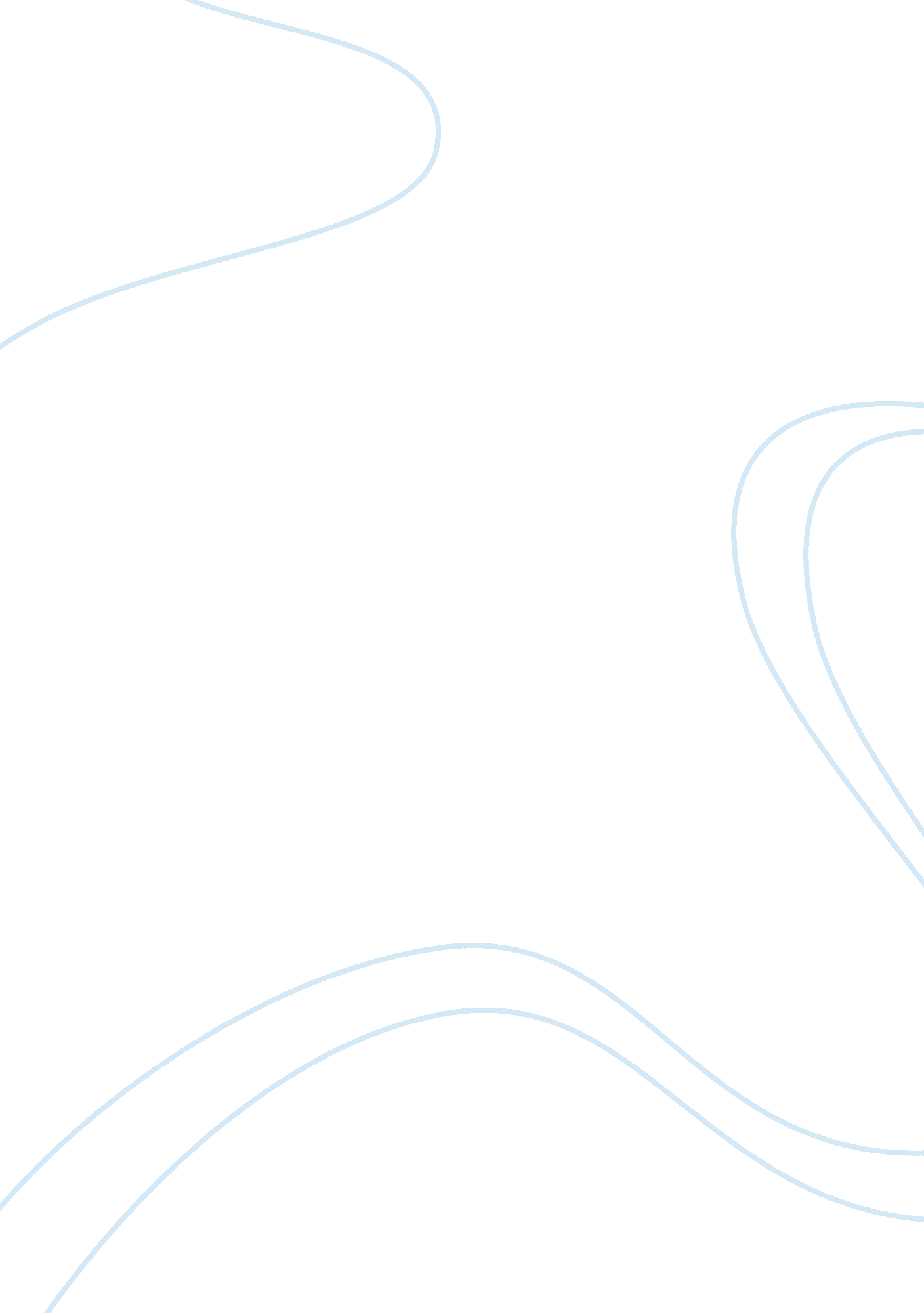 Tough mudder essay sampleBusiness, Management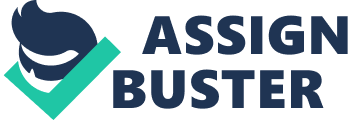 1. It has strong corporate culture 
2. It has lots of different races based on different climate, terrain, geographies 3. Superb word-of-mouth advertising via traditional and social media means 4. It has the Training programs helping the participants to be more understand about the event 5. It has the post party which the company will always have food and drinks for sale and it’s a rockin’ fun time 6. Located in Brooklyn New York, where there exist many creative industries. Surrounded by start-ups, studios, and tons of other innovative young companies 7. The human resource of Tough Mudder Unlimited vacation policy 
Competitive health insurance benefits 
Pension (e. g. 401(k) plan) 
Annual performance based bonus 
Referral bonuses 
Ongoing career development opportunities and management training Annual Business Plan Competition 
Fitness reimbursement 
Tuition reimbursement 
Charitable opportunities 
Commuter benefits 
Flexible spending accounts 
Free snacks and drinks in the office 
Discounted gear with our sponsors 
Company retreats 
Quarterly team fun events (ski trips, color wars, barbecues) Free entries to Tough Mudder events for friends and family 
Weakness 
1. It is a young organization 
2. The event participants logistics, waves of 500 people go every 15 minutes 
at a sold out event, traffic jams, congestion and back-ups at obstacles. 
3. Has been criticized and sued as one man died in the April 20, 2013 Opportunities 
1. International markets are largely untapped 
2. The membership may increase participation 
3. Develop the training programs (Now the training is about downloading the workout document and follow what they recommend.) It is a great chance to become social component and a key way to grow its participants. 
4. Develop the students markets, Like providing events only for college students, students can get discount. Events for students celebrate for their graduations with their friends and classmates. The training program can be used in the class provide for students. Threats 
1. Obstacle racing could just be a fad and people return to the Ironman, triathlons, and traditional marathons 
2. The two main competitors Warrior Dash and Spartan Race. 
3. Threat of new entrants is low Tough Mudder, Warrior Dash, and Spartan are becoming well-established and max-out the obstacle racing market http://tough-mudder-strategic-concepts. blogspot. co. uk/2012/02/swot-analysis. html https://naretiv. files. wordpress. com/2013/07/imc-624-tough-mudder-wwp-analysis. pdf 